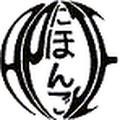 APJE委任状スペイン日本語教師会第 15 回総会Delegación de votoXV Asamblea Generalde la Asociación de Profesores de Japonés en España私は、スペイン日本語教師会第 15 回総会（2024 年 2 月 3 日於:マドリード）を欠席するため、議題に関する一切の権限を下記のように委任いたします。D./Dª.　                  　, DNI/NIE/Pasaporte:  	（Nombre de socio delegante en alfabeto 欠席する本人の氏名をアルファベットで）por la presente delego mi representación y voto a favor deD./Dª.	, DNI/NIE/Pasaporte:  	（Nombre de socio delegado en alfabeto 代理人会員の氏名をアルファベットで）para la XV Asamblea General de la Asociación de Profesores de Japonés en España celebrada en Madrid el día 3 de febrero de 2024.Y para que así conste a los efectos oportunos, firmamos la presente en	              a	    de	     de 2024.（本状を記入・署名した場所と日付）(Fdo. Socio delegante 欠席者の署名）	(Fdo. Socio delegado 代理人会員の署名）*********************************************************************** 提出方法：①下線部全てに記入・署名の上、代理人（委任された方）が総会当日持参し受付に提出する。または、②署名後にスキャンして、2024 年1 月 20 日までにメール添付で apje.sanka@gmail.com まで送ってください。La presente delegación se puede entregar de dos maneras: 1. El socio delegado la entrega en la recepción de la Asamblea; 2. Se envía por correo electrónico (apje.sanka@gmail.com) escaneada tras la firma de ambos socios antes del día 20 de enero de 2024.